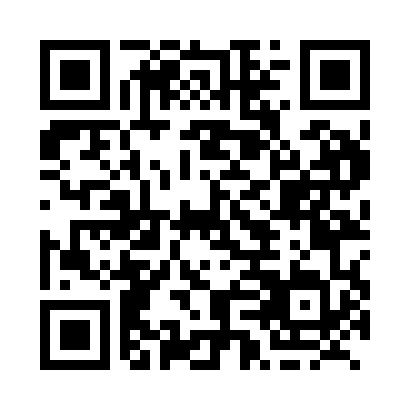 Prayer times for Port Weller, Ontario, CanadaMon 1 Jul 2024 - Wed 31 Jul 2024High Latitude Method: Angle Based RulePrayer Calculation Method: Islamic Society of North AmericaAsar Calculation Method: HanafiPrayer times provided by https://www.salahtimes.comDateDayFajrSunriseDhuhrAsrMaghribIsha1Mon3:545:411:216:399:0110:482Tue3:545:421:216:399:0010:473Wed3:555:421:216:399:0010:474Thu3:565:431:216:399:0010:465Fri3:575:441:226:398:5910:466Sat3:585:441:226:398:5910:457Sun3:595:451:226:398:5910:448Mon4:005:461:226:398:5810:439Tue4:015:461:226:398:5810:4310Wed4:025:471:226:388:5710:4211Thu4:045:481:236:388:5710:4112Fri4:055:491:236:388:5610:4013Sat4:065:491:236:388:5610:3914Sun4:075:501:236:378:5510:3815Mon4:095:511:236:378:5410:3716Tue4:105:521:236:378:5410:3517Wed4:115:531:236:368:5310:3418Thu4:135:541:236:368:5210:3319Fri4:145:551:236:368:5110:3220Sat4:155:561:236:358:5010:3021Sun4:175:571:236:358:5010:2922Mon4:185:581:236:348:4910:2823Tue4:205:591:236:348:4810:2624Wed4:216:001:236:338:4710:2525Thu4:236:011:236:338:4610:2326Fri4:246:021:236:328:4510:2227Sat4:266:031:236:318:4410:2028Sun4:276:041:236:318:4310:1929Mon4:296:051:236:308:4110:1730Tue4:306:061:236:298:4010:1631Wed4:326:071:236:298:3910:14